1. Comunicazioni della f.i.g.c.	32. Comunicazioni della lega nazionale dilettanti	32.1 Comunicati Ufficiali L.N.D.	32.2 Circolari Ufficiali L.N.D.	33. Comunicazioni del Comitato Regionale Lombardia	33.1 Consiglio Direttivo	33.2 Segreteria	33.2.1 Assistenti arbitri CAMPIONATO DI PROMOZIONE	33.3 Campionato FEmminile	53.4 Campionato Calcio a cinque	54. Comunicazioni per l’attività del Settore Giovanile Scolastico del C.R.L.	54.1 Attività S.G.S. di competenza L.N.D.	54.2 Attività di competenza s.g.s.	54.2.1 Pubblicazione circolare UFFICIALE	54.2.2 INCONTRI INFORMATIVI SCUOLE CALCIO ÉLITE	55. Notizie su Attività Agonistica	66. Delibere della Corte Sportiva di Appello Territoriale	96.1 Corte Sportiva di Appello Territoriale del CRL	96.2 Tribunale Federale Territoriale del CRL	97. Rettifiche	98. Legenda	10Legenda Simboli Giustizia Sportiva	101. Comunicazioni della f.i.g.c. Nessuna comunicazione2. Comunicazioni della lega nazionale dilettanti 2.1 Comunicati Ufficiali L.N.D.Nessuna comunicazione2.2 Circolari Ufficiali L.N.D.Nessuna comunicazione3. Comunicazioni del Comitato Regionale Lombardia3.1 Consiglio DirettivoNessuna comunicazione3.2 Segreteria3.2.1 Assistenti arbitri CAMPIONATO DI PROMOZIONEDi seguito si pubblica l’elenco delle gare del Campionato di PROMOZIONE del 9 Ottobre 2022 per le quali il Comitato Regionale Arbitri dell’A.I.A. ha designato le TERNE ARBITRALI. GIRONE  A                                                                          DATA    ORA                                                                       AURORA C.M.C. UBOLDESE    MARIANO CALCIO            CENTRO SPORTIVO COMUNALE N.1   9/10/22 15:30  6A CERRO MAGGIORE                  VIA ASIAGO,19BARANZATESE 1948          UNIVERSAL SOLARO          COMUNALE "G.RAFFIN"            9/10/22 15:30  6A BARANZATE                       VIA N.SAURO 160BESNATESE                 BASE 96 SEVESO            C.S.COMUNALE                   9/10/22 15:30  6A BESNATE                         VIA MONTE ROSA 9MORAZZONE                 MEDA 1913                 C.S.COMUNALE (E.A)             9/10/22 15:30  6A MORAZZONE                       V.LE EUROPA 42SOLESE A.S.D.             FBC SARONNO CALCIO 1910   C.S.COM.CASCINA D/SOLE CAMPO   9/10/22 15:30  6A BOLLATE FRAZ. CASCINA DEL SOLE  VIA OSPITALETTOVALLEOLONA                ISPRA CALCIO              C.S. COMUNALE                  9/10/22 15:30  6A OLGIATE OLONA                   VIA DIAZ, 88GIRONE  B                                                                          DATA    ORA                                                                       A.CASATI CALCIO ARCORE    COLICODERVIESE            COMUNALE N.1                   9/10/22 15:30  6A ARCORE                          VIA MONTE ROSABIASSONO                  OLGIATE AURORA            STADIO PARCO N.2 (E.A)         9/10/22 15:30  6A BIASSONO                        VIA PARCO 51CONCOREZZESE              GRENTARCADIA              C.S.COMUNALE CAMPO N.1 (E.A.)  9/10/22 15:30  6A CONCOREZZO                      VIA PIO X°,50GALBIATE 1974             LISSONE                   C.S. COMUNALE "DEL BARRO"      9/10/22 15:30  6A GALBIATE                        VIA IV NOVEMBRE SNCNUOVA SONDRIO CALCIO      COSTAMASNAGA              CONI -"CASTELLINA"-(E.A-D)     9/10/22 15:30  6A SONDRIO                         VIALE DELLO STADIO,33VIBE RONCHESE             SPERANZA AGRATE           CONSORZIO TEMPO LIBERO - CTL3  9/10/22 15:30  6A BERNAREGGIO                     VIA CARLO CATTANEOGIRONE  C                                                                          DATA    ORA                                                                       ALME                      AURORA SERIATE 1967       CENTRO SPORTIVO COMUNALE ALME  9/10/22 15:30  6A ALME'                           VIA OLIMPIA,8AZZANO F.GRASSOBBIO       FALCO                     COMUNALE N.1                   9/10/22 15:30  6A AZZANO SAN PAOLO                VIA STEZZANO  33CALCIO SAN PAOLO D ARGON  GAVARNESE CALCIO          C.S.COMUNALE N.1               9/10/22 15:30  6A SAN PAOLO D'ARGON               VIA B.COLLEONICOLOGNESE                 BASIANO MASATE SPORTING   C.S.COMUNALE LOCATELLI         9/10/22 15:30  6A COLOGNO AL SERIO                VIA CIRCONVALLAZIONE 21OLIMPIC TREZZANESE        TORRE DE ROVERI CALCIO    C.S.COM."GIACINTO FACCHETTI"   9/10/22 15:30  6A TREZZANO ROSA                   VIA A.DE GASPERIORATORIO JUVENTINA COVO   A.C.O.S. TREVIGLIO CALCIO C.S.COMUNALE                   9/10/22 15:30  6A COVO                            VIA STRADA  BASSAGIRONE  D                                                                          DATA    ORA                                                                       BORGOSATOLLO              CALCIO PAVONESE           C.S. COMUNALE "BENEDETTO POLA  9/10/22 15:30  6A BORGOSATOLLO                    VIA MOLINO VECCHIOCASTELLANA C.G. SSDSRL    LODRINO                   CAMPO SPORTIVO COMUNALE "N.1"  9/10/22 15:30  6A CASTEL GOFFREDO                 MOLINO NUOVO ANG. VIA SVEZIAORCEANA CALCIO            FC MARMIROLO              C.S. COMUNALE "SCHIEPPATI"     9/10/22 15:30  6A CALCIO                          VIA SCHIEPPATI, 23               PRO PALAZZOLO             NUOVA VALSABBIA           C.S.COMUNALE - CAMPO N.1       9/10/22 15:30  6A PALAZZOLO SULL'OGLIO            VIA BRESCIA 10VIGHENZI CALCIO           SUZZARA SPORT CLUB        COMUNALE "G.B.VIGHENZI"        9/10/22 15:30  6A PADENGHE SUL GARDA              VIA POSSERLE 6/8VOLUNTAS MONTICHIARI      ASOLA A.S.D.              C.S.MONTICHIARELLO 2 (E.A.)    9/10/22 15:30  6A MONTICHIARI                     VIA BOSCHETTI DI SOPRAGIRONE  E                                                                          DATA    ORA                                                                       CASALPUSTERLENGO 1947     CASTELLEONE               C.S.COMUNALE "DUCATONA" N.1    9/10/22 15:30  6A CASALPUSTERLENGO                PIAZZALE DELLO SPORT SNCLANDRIANO 1983            CINISELLO                 C.S.COM."GIACINTO FACCHETTI"   9/10/22 15:30  6A LANDRIANO                       VIA P.NENNI 1TRIBIANO                  SETTALESE                 C.S. "LIVIO PISATI" N. 1 E.A.  9/10/22 15:30  6A TRIBIANO                        VIA DELLA LIBERAZIONE 19UNION CALCIO BASSO PAVESE CIRCOLO GIOVANILE BRESSO  C.S.COMUNALE "MARIO MAIOCCHI"  9/10/22 15:30  6A SANTA CRISTINA E BISSONE        VIA CADUTI LIBERTA'SNCUS SCANNABUESE ASD        PAULLESE CALCIO           C.S.COMUNALE N.1               9/10/22 15:30  6A PALAZZO PIGNANO FRAZ.SCANNABUE  VIA DONIZETTI - SCANNABUE,9VILLA S.S.D.R.L.          SANCOLOMBANO              COM."S.MISSAGLIA"- (E.A.)      9/10/22 15:30  6A AGRATE BRIANZA                  VIA ARCHIMEDE N.2GIRONE  F                                                                          DATA    ORA                                                                       VIGHIGNOLO                VISCONTEA PAVESE          COMUNALE "G.BRERA"N.2 (E.A)    8/10/22 20:30  6A PERO                            VIA GIOVANNI XXIII°-             ASSAGO A.S.D.             CASTEGGIO 18 98 A.S.D.    COMUNALE N.1 (E.A)             9/10/22 15:30  6A ASSAGO                          VIA ROMA ANG.VIA VERDIBARONA SPORTING 1971      ACCADEMIA CALCIO VITTUONE C.S."SAN PAOLINO"(E.A)         9/10/22 15:30  6A MILANO                          VIA S.PAOLINO,9CITTA DI VIGEVANO S.R.L.  BRESSANA 1918 A.S.D.      C.S.CAVALLINO "P. ANTONA" E.A  9/10/22 15:30  6A VIGEVANO                        VIA PALMIRO TOGLIATTI SNCPONTEVECCHIO              RHODENSE                  C.S. COMUNALE E.A.             9/10/22 15:30  6A MESERO                          VIA VERDI 4ROZZANO CALCIO SRL SSD    SEDRIANO                  C.S."SAN PAOLINO"(E.A)         9/10/22 18:30  6A MILANO                          VIA S.PAOLINO,9SETTIMO MILANESE          LA SPEZIA CALCIO          C.S.COM. "BATTISTA RE" N.1     9/10/22 15:30  6A SETTIMO MILANESE                VIA STRADASCIA SNCSi ricorda alle Società NON INCLUSE nell’elenco di predisporre la presenza di un assistente di parte per ciascuna squadra.3.3 Campionato FEmminileNessuna comunicazioneVariazione Gare calcio femminile Nessuna comunicazione3.4 Campionato Calcio a cinqueNessuna comunicazioneVariazione Gare calcio a 5Nessuna comunicazione4. Comunicazioni per l’attività del Settore Giovanile Scolastico del C.R.L.4.1 Attività S.G.S. di competenza L.N.D.Nessuna comunicazioneVariazione Gare S.G.S. Nessuna comunicazione4.2 Attività di competenza s.g.s.4.2.1 Pubblicazione circolare UFFICIALENessuna comunicazione4.2.2 INCONTRI INFORMATIVI SCUOLE CALCIO ÉLITE Nessuna comunicazione5. Notizie su Attività AgonisticaCOPPA LOMBARDIA SECONDA CTGRISULTATIRISULTATI UFFICIALI GARE DEL 29/09/2022Si trascrivono qui di seguito i risultati ufficiali delle gare disputateGIUDICE SPORTIVOIl Giudice Sportivo, Dott. Rinaldo Meles, assistito dal rappresentante dell'A.I.A., De Leo Daniele, con la collaborazione del sig. Di Martino Enzo e Merati Giordano per quanto concerne le gare della L.N.D. e assistito dal Sostituto Giudice Sig. Scorziello Carmine e dal rappresentate A.I.A. Pedrani Ezio per quanto concerne le gare del S.G.S., ha adottato le decisioni che di seguito integralmente si riportano:GARA DEL 29/09/2022GARA: ROÈ VOLCIANO –ASD  AC PAITONE 2011				                 Premesso che per le gare di Coppa Lombardia gli eventuali ricorsi sono sottoposti alla “Abbreviazione dei termini procedurali dinanzi agli organi di giustizia sportiva per le gare delle fasi regionali di Coppa Italia di Coppa Regione e di Coppa provincia organizzate dai Comitati regionali della Lega Nazionale Dilettanti per la stagione sportiva 2021/2022”, come pubblicato allegato al CU del CR Lombardia n° 6 del 5-8-2021  che riprende il CU N° 66 del 4-8-2021 della LND che ha reso noto ed a sua volta pubblicato il Cu Figc n° 50/A del 4-8-2021 che dispone quanto segue:1) per i procedimenti in prima istanza presso i Giudici Sportivi territoriali presso i Comitati Regionali instaurati su ricorso della parte interessata:- il termine per presentare il preannuncio di ricorso, unitamente al contributo e al contestuale invio alla controparte di copia della dichiarazione di preannuncio di reclamo, è fissato entro le ore 12.00 del giorno successivo allo svolgimento della gara;- il termine entro cui deve essere depositato il ricorso presso la segreteria del Giudice Sportivo e trasmesso, ad opera del ricorrente, alla controparte è fissato alle ore 18.00 del giorno successivo a quello in cui si è svolta la gara;- il termine per presentare eventuali ulteriori memorie o controdeduzioni per i procedimenti instaurati su ricorso di parte è ridotto entro le ore 12.00 del giorno della pronuncia.- il termine entro cui il Giudice è tenuto a pronunciarsi è fissato alle ore 18.00 del giorno successivo a quello in cui è stato depositato il ricorso. La decisione viene pubblicata entro lo stesso giorno in cui è stata adottata.Considerato che il C.U. n. 6 del 4.08.2022 che riporta il regolamento delle Coppe precisa al punto 3.1.2 che per le gare di Coppa Italia/Lombardia è fatto obbligo di impiegare giovani calciatori secondo le norme previste per lo svolgimento dei campionati relativi alla rispettiva categoria ecc. Dato atto che con nota a mezzo pec in data 30 sett. 2022 ore 21.09 e successivamente con nota pec in data 1 ott. 20221 ore 12,32 la società Roè Volciano ha inviato ricorso in ordine alla gara in oggetto.Il ricorso è inammissibile in quanto presentato oltre i termini su indicati.Tuttavia dagli atti ufficiali di gara risulta che la società Paitone, ha dato inizio alla gara con i calciatori “giovani” n° 2 Geverini Angelo nato il 29-6-2000; n° 7 Rexhepi Klevis nato il 28-3-2001 e n° 9 Manini Andrea nato il 10-12-2001. Al 13° del 2° tempo ha sostituito il calciatore n° 7 Rexhepi Klevis nato il 28-3-2001 col n° 13 Franzoni Michele nato il 3-4-1990. Da questo momento e fino al 20 del 2° tempo rimaneva pertanto con solo due dei tre “giovani previsti dalla normativa.Si ricorda che” richiamato l’art. 34 bis delle N.O.I.F. ed avvalendosi della facoltà di deroga consentita dal Consiglio Direttivo della L.N.D. (cfr. C.U. LND n.1 del 01/7/2022), con C.U. n° 6 crl  del  4-8-22 Punto 3.1.1. A/4 lett b) pag. 13 e segg. il Comitato Regionale Lombardia ha determinato, per la stagione sportiva 2022-23, che le Società partecipanti ai Campionati di 2^ categoria hanno l’obbligo di impiegare nell’attività ufficiale (quindi Campionato e Coppe), sin dall’inizio della gara e per tutta la durata della stessa e, quindi anche nel caso di sostituzioni successive, calciatori, distinti in relazione al numero e all’età, come segue:di 2 calciatori nati dal 01.01.2000 in poidi 1 calciatore nato dal 01.01.2001 in poiResta inteso che, in relazione a quanto precede, debbono eccettuarsi i casi di:espulsione dal campo;casi di infortunio dei calciatori delle fasce di età interessate qualora siano state già effettuate tutte le sostituzioni consentite;L’inosservanza delle predette disposizioni, ….. sarà punita con la sanzione della perdita della gara prevista dal Codice di Giustizia Sportiva”.Dato atto che la società Paitone non ha inviato deduzioni.Rilevata pertanto la palese violazione delle norme citate occorre applicare la sanzione sportiva della perdita della gara così come prevista dall’art. 10 del C.G.S.PQM							  DELIBERAa) di comminare alla Società Paitone la sanzione sportiva della perdita della gara per 0 - 3.b) di dichiarare inammissibile il ricorso e di addebitare alla ricorrente la tassa se non versata.GARE DEL 29/ 9/2022 PROVVEDIMENTI DISCIPLINARI In base alle risultanze degli atti ufficiali sono state deliberate le seguenti sanzioni disciplinari. SOCIETA' PERDITA DELLA GARA: ASD AC PAITONE 
vedi deliberazione  AMMONIZIONE I DIFFIDA SQUALIFICA PER UNA GARA EFFETTIVA COPPA ITALIA CALCIO A 5VARIAZIONI AL PROGRAMMA GARERINVIO GARA6. Delibere della Corte Sportiva di Appello Territoriale 6.1 Corte Sportiva di Appello Territoriale del CRLNessuna comunicazione6.2 Tribunale Federale Territoriale del CRLNessuna comunicazione7. RettificheRETTIFICHE C.U. 23 del 29/09/2022  REGIONALE UNDER 18GARE DEL 25/ 9/2022 GARA ARDOR LAZZATE – NIGUARDA CALCIO Verificata la presenza di errore materiale riguardo l’ammenda di euro 200,00 attribuita alla società Ardor Lazzate occorre provvedere alla opportuna rettifica, fermo restando invariato il resto della deliberazione:SI CANCELLI:DELIBERA…omissis…- di comminare alla società Ardor Lazzate la sanzione dell’ammenda pari ad Euro 200,00 per l’atto di violenza di proprio calciatore nei confronti dell’arbitro, dando atto che il comportamento sopra riportato configura una condotta violenta da parte di un tesserato nei confronti del direttore di gara, condotta che rientra tra quelle che, tra l’altro, determinano l’applicazione delle sanzioni previste dal C.U. della Figc n. 104/A del 2014 e per tal motivo la presente sanzione va considerato ai fini dell’applicazione delle misure amministrative come previste dall art. 35 comma 7 del Codice di Giustizia Sportiva. …omissis…SI SCRIVA:…omissis…- di comminare alla società NIGUARDA CALCIO la sanzione dell’ammenda pari ad Euro 200,00 per l’atto di violenza di proprio calciatore nei confronti dell’arbitro, dando atto che il comportamento sopra riportato configura una condotta violenta da parte di un tesserato nei confronti del direttore di gara, condotta che rientra tra quelle che, tra l’altro, determinano l’applicazione delle sanzioni previste dal C.U. della Figc n. 104/A del 2014 e per tal motivo la presente sanzione va considerato ai fini dell’applicazione delle misure amministrative come previste dall art. 35 comma 7 del Codice di Giustizia Sportiva. …omissis…8. Legenda	Legenda Simboli Giustizia SportivaA    NON DISPUTATA PER MANCANZA ARBITRO               B    SOSPESA PRIMO TEMPO                              D    ATTESA DECISIONI ORGANI DISCIPLINARI              F    NON DISPUTATA PER AVVERSE CONDIZIONI ATMOSFERICHEG    RIPETIZIONE GARA PER CAUSE DI FORZA MAGGIORE     H    RECUPERO D'UFFICIO                               I     SOSPESA SECONDO TEMPO                            K    RECUPERO PROGRAMMATO                             M    NON DISPUTATA PER IMPRATICABILITA' CAMPO         P    POSTICIPO                                        R    RAPPORTO NON PERVENUTO                           U    SOSPESA PER INFORTUNIO D.G.                      W   GARA RINVIATA Y    RISULTATI di RAPPORTI PERVENUTI in RITARDO                     IL SEGRETARIO						    		 	IL PRESIDENTE    Davide Fenaroli		                               				             Carlo Tavecchio________________________________________________________________________________________________PUBBLICATO ED AFFISSO ALL’ALBO DEL COMITATO IN MILANO IL 04 OTTOBRE 2022________________________________________________________________________________________________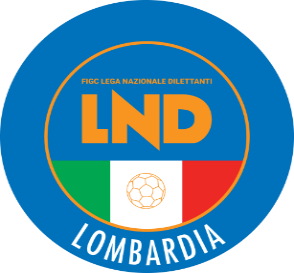 COMITATO REGIONALE LOMBARDIAVia RICCARDO PITTERI n° 95/2 20134 MILANO   Tel. 02.21722.899Sito Internet: lombardia.lnd.it   crllnd@pec.comitatoregionalelombardia.itCanale Telegram @lndlombardiaFacebook: Figc Lnd LombardiaSegreteria e Programmazione Gare:Tel. 02.21722.202-204 - Fax 02.21722.233 - E.mail: affarigeneralicrl@lnd.itTesseramento:Tel. 02.21722.206-207 - Fax 02.21722.231 - E.mail: tesseramentocrl@lnd.ittesseramento@pec.comitatoregionalelombardia.itSportello Unico:Tel. 02.21722.261-209 - Fax 02.21722.230 – E.mail: societacrl@lnd.it  Ufficio Stampa e Pubbliche relazioni:Tel./Fax 02.21722.205 - 347.4406339 - E.mail: ustampacrl@lnd.itServizio Pronto A.I.A.:Tel. 02.21722410Giudice Sportivo Territoriale:giudicesportivocrl@pec.comitatoregionalelombardia.itCorte d’Appello Territoriale:cortedappello.tribunaleterritoriale@pec.comitatoregionalelombardia.itStagione Sportiva 2022/2023Comunicato Ufficiale N° 25 del 04/10/2022Stagione Sportiva 2022/2023Comunicato Ufficiale N° 25 del 04/10/2022Stagione Sportiva 2022/2023Comunicato Ufficiale N° 25 del 04/10/2022PINTOSSI ANDREA(ROE VOLCIANO) NOLLI NICOLO(ROE VOLCIANO) TAHIRI VJORN(ROE VOLCIANO) SPINETTI KARIM(ASD AC PAITONE 2011)BACCHETTI ALESSIO(ROE VOLCIANO) 